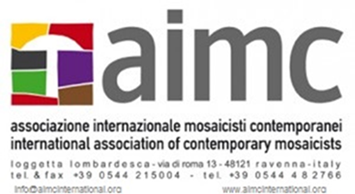                                               SCHEDA DI REGISTRAZIONE/REGISTRATION FORMSi prega di far pervenire la scheda compilata assieme al proprio CV a  info@aimcinternational.org. Please fill in this form, and send it accompanied by a recent CV, to info@aimcinternational.org.In base all' Art. 5 dello Statuto AIMC è necessario scrivere I nomi di due soci AIMC che accettano di presentare il nuovo socio  per l'ammissione. 1._______________________2._________________________.Per Art. 5 of the AIMC Bylaws, please provide the names of two current members who have agreed to present you for admission as a member. 1.__________________________ 2. ________________________.Dati personali/Personal Data:Miss/Ms/ Mr:Cognome/Surname:Nome/Name:Nato il /Date of Birth:                                        a/place of birth:Residente a: Città , indirizzo, nazione/ City, address, country:Codice Postale/Postal Code:Occupazione/Occupation:Telefono (con prefisso internazionale)/Telephone (with int’l prefix):e-mail:Sito/Web site:                                                                   Fax:Data/Date:Quota associativa Persone fisiche (Soci ordinari) : iscrizione € 35,00 - quota annuale € 35,00Giovani meno di 30 anni: iscrizione gratuita - quota annuale € 20,00Ditte e Associazioni: € 100,00 quota annuale - iscrizione compresa.La tessera ha la durata di un anno e scade il 31 dicembre. Il pagamento per il rinnovo dovràavvenire entro il mese di gennaio di ogni anno. La Segreteria provvederà a inviare la tessera socio assieme alla ricevuta di avvenuto pagamento.Modalita a di Pagamento - I pagamenti delle quote associative vanno versate sul c/c dell’AIMC secondo le seguenti coordinate:Cassa di Risparmio di Ravenna Sede Centrale IBAN: IT 96 Z 06270 13100 CC0000033781B.I.C. – SWIFT: CRRAIT2R- On-line, con PayPal, attraverso il sito web dell’AIMC www.aimcinternational.org, paginaIscrizioni e rinnovi- In contanti presso la sede AIMC via Di Roma 13, Ravenna previa telefonata a Rosetta Berardi:+39 335 8193647Informativa ai sensi dell’art.13 del D.Lgs. 30 giugno 2003, n. 196. I dati personali acquisiti saranno utilizzati da parte di AIMC, anche con l’ausilio di mezzi elettronici e/o automatizzati, per l’iscrizione all’associazione e alla mailing list e per eventuali comunicazioni relative a servizi telematici. Il conferimento dei dati è facoltativo; l’eventuale mancato conferimento dei dati e del consenso al lorotrattamento/comunicazione comporterà l’impossibilità per AIMC di dar corso a questo ed a successivi contatti. Ai sensi dell’art. 7 del D.Lgs. 30 giugno 2003, n. 196, Lei ha il diritto di modificare i propri dati chiedendone l’aggiornamento, la rettificazione, l’integrazione e, ricorreggendone gli estremi, la cancellazione o il blocco.Letta la informativa, ai sensi del D.Lgs. 30 giugno 2003, n. 196, autorizzo AIMC al trattamento dei dati personali al fine di poter dare seguito alla propria richiesta di iscrizione all’associazione. Autorizzo inoltre AIMC a pubblicare i seguenti dati personali nella lista dei soci sul sito web AIMC: nome e cognome, paese, indirizzo e-mail, sito web. Chiedo all’AIMC d’inviarmi  la Newsletter all'indirizzo e-mail che ho fornito in precedenza.________le inizialiMembership fee Individuals (Ordinary members): registration fee 35,00 euros – annual fee 35,00 eurosYoung people under the age of 30 : no registration fee – annual fee 20,00 eurosCompanies and Associations: annual fee 100 euros – registration fee includedThe membership card lasts for one year, ending on December 31st. Payment for membership renewal must be made by January 31st of each year. The Secretariat will send the membership card to the members together with the receipt of payment.Ways of Payment - Bank transfer to Cassa di Risparmio di Ravenna Sede CentraleIBAN: IT 96 Z 06270 13100 CC0000033781B.I.C. – SWIFT: CRRAIT2R- On line through PayPal; follow instructions on the Join or Renew page on AIMC website: www.aimcinternational.org;- In person at the AIMC offices, via Di Roma 13, Ravenna, after phone arrangement with Rosetta Berardi at: +39 335 8193647.Information pursuant to Italian law (article 13 of Legislative Decree no. 196, 30 June 2003). The personal data received, will be used by AIMC, even with the help of electronic and / or automated means, for the registration at the association and the mailing list and for any communication related to computer services. The conferment of data is optional; the failure to provide the data and to consent to their processing / communication will make it impossible for AIMC to process present and future contacts. Pursuant to Italian law (article 7 of Legislative Decree no. 196, 30 June 2003) you have the right to modify your own data and request their updating, rectification, integration and, in extreme cases, their cancellation or suspension.Having read the information pursuant to Legislative Decree no. 196, 30 June 2003, I authorize the AIMC to process my personal data in order to be able to respond to my request to join the association.I also authorize AIMC to publish the following personal data in the Membership list on the AIMC website: name, country, email address, website.    I request to receive the AIMC Newsletter at the email address I provided above.__________Your initials